Муниципальное бюджетное дошкольное образовательное учреждениедетский сад № 7 города Пензы «Ягодка».Конспект по развитию речи:«Путешествие в страну игрушек»(по произведениям А.Л.Барто)для детей 4-5 лет.                                    Выполнила воспитатель группы:                                           Савельева Л.А.г. Пенза.Конспект НОД «Путешествие в страну игрушек» для детей 4-5 лет.Цель: закрепить знания детей по творчеству А. Л. Барто.Задачи:Формирование словаря: пополнение словарного запаса новым словом «поэтесса»; способствовать умению детей называть предметы обобщающим словом «игрушки».                                                                                                                                                                                                       Грамматический строй речи: развитие фонетического внимания, отработка грамматического приема словообразования (чей хвост – у лисы - лисий, у лошади -лошадиный, у белки - беличий, у зайца - заячий, у волка - волчий, у павлина - павлиний, у кошки - кошачий).                                                                                                        Звуковая культура речи: стимулировать работу артикуляционного и дыхательного аппаратов с помощью упражнения: «Лошадка».  Развивать умение детей чётко проговаривать звуки в словах при чтении стихов.                                       Связная речь: совершенствовать умение детей составлять последовательный рассказ об игрушке, опираясь на схему.                                                      Коррекционная работа: развивать общую моторику и мелкую моторику кистей рук.                                                                                                                                                                           Создание условий для сплоченной и организованной работы подгруппы по выполнению книжки, развивать активность детей, формировать у детей чувство уверенности в себе.                                                                                                                                                                                                                                                                                                                                            Воспитывать эстетические чувства, любовь к поэзии, доставить детям радость.                                                   Предварительная работа:                                                                                       - рассматривание и составление описательных рассказов об игрушках.                         – чтение разных детских стихов.                                                                               - проведение д/игр «Разрезные картинки», «Подбери по цвету», «Чего на картинке не хватает».                                                                                                            - разучивание песен «Лошадка».                                                                                                                        Материал:                                                                          Картинки с изображением: мяча, барабана, лошадки без хвоста, мишки, лиса и лисий хвост, белка и беличий хвост, волк и волчий хвост, заяц и заячий хвост, кошка и кошачий хвост, павлин и павлиний хвост, лошадиный хвост, обложки к книгам: «Цветы», «Овощи», «Игрушки», шерстяные нитки, атласные ленточки, запись шума ветра, плача ребёнка, песенка Железновой «Лошадка».Ход занятия:Дети и воспитатель сидят за столами и собирают разрезные картинки из серии «Игрушки». Воспитатель в процессе работы ведёт непринуждённую беседу с детьми: «У меня получилась картинка-матрёшка. Вова, а у тебя какая картинка получилась? (зонт), а ты София, какую картинку собрала? (зайку), а у Вики - что? (клоун) и т. д. Какие красивые картинки вы собрали! А, как одним общим словом мы назовём эти картинки? (Ответ детей - игрушки). Правильно. Молодцы!                                                                                                                    Вос-ль: Когда я была маленькой у меня тоже была любимая игрушка. Угадайте какая?                                                                                                                                                Косолапый и большой,                                                                                                    Спит в берлоге он зимой.                                                                                       Любит шишки, любит мёд,                                                                                                          Ну-ка, кто же назовёт? (Ответ детей - мишка). Молодцы! Вот он мишка (показывает). Настя, а у тебя есть любимая игрушка? Какая? (воспитатель спрашивает 2-3 детей). Ребята! Я вам сегодня принесла интересную книгу об игрушках. (Воспитатель идёт к своей сумке – делает вид, что ищет книжку.                                                И в это же время раздаётся шум ветра). Вот проказник, озорник! Из-за ветра все странички из книги разлетелись по группе. Что же нам теперь делать? (Ответы детей). Ребята, без вашей помощи мне не собрать все странички. (Воспитатель обращает внимание детей на листок, который остался лежать у него на столе). Ребята! А вот и первая страничка нашей книги.                                                         –Что на ней? (Ответы детей: портрет, женщина).                                                                                                         Ребята, это поэтесса Агния Львовна Барто! Агния Барто очень любила детей и написала для них очень много стихов. Она написала стихи об игрушках.                                          Ребята и нам надо найти странички из книги «Игрушки». Как вы думаете какие игрушки нарисованы на этих страничках? Кто нам поможет? (Ответы детей). Воспитатель рассматривает первую страничку. Ребята, я нашла подсказку – это загадка:                                                                                                               Что за музыка, как гром?                                                                              Марширует целый дом…                                                                                                                Кто выводит на парад маму, папу и котят?                                                             Громко палочки стучат: бам-бам-бам и тара-рам!                                                          Кто нас будит по утрам? Не будильник… А что? (барабан).                                                  Ребята, будем искать страничку с изображением барабана. (находят). А вот и страничка с барабаном. Рассмотрим барабан на картинке, а поможет нам в этом наша схема! (1- цвет; 2 – форма, 3 – величина, 4 – материал из которого сделана игрушка, 5 – части игрушки, 6 – действие с игрушкой). Ксюша, попробуй рассказать о барабане по схеме. Молодец! Кто ещё желает рассказать? Ваня нам расскажет про барабан.                                                                                                            Вос-тель: Вот ещё одна страничка у нас есть! Продолжаем искать дальше! А подсказкой нам будет загадка:                                                                                                   Быстрее ветра я скачу,                                                                                                   «Цок-цок», - копытами стучу,                                                                                            Я громко «иго-го» кричу,                                                                                        Садись на спину -  прокачу! А то это? (Ответ детей: лошадка).                                    Ищем страничку с изображением лошадки!                                                             Вот ещё одна страничка! Что на ней? (Лошадка). Что не так на нашем рисунке? Хвостика у лошадки нет. Лошадка расстроилась. Помогите нашей лошадке подобрать хвостик. Я показываю хвостики, а вы постарайтесь угадать и сказать, чей хвост. Только помните, что отвечать нужно так: хвост у мышки - мышиный. Чей хвост? (Ответы детей: хвост у лисы - лисий, у белки – беличий, у павлина - павлиний, у зайца - заячий, у кошки - кошачий, у зайца - заячий, у лошадки – лошадиный). Какой у лошадки хвостик? (Ответы детей). А мы нашей лошадке сделаем пушистый хвостик, который приятно пригладить гребешком. (Приклеивание на двусторонний скотч хвоста из шерстяных ниток). Наша лошадка обрадовалась, запела песенку и поскакала. Проводится артикуляционная гимнастика «Лошадка». Поскакали! Наш язычок поцокает - цок-цок-цок.                                                                                                          Этот листочек мы тоже поместим в нашу книжку. А здесь ещё одна подсказка – загадка:                                                                                                                 Звонкий, громкий и прыгучий,                                                                               Улетает аж за тучи,                                                                                                   И на радость детворе звонко скачет во дворе!                                                            Кто отгадал, что это? (Ответ детей: мяч).                                                                    А мы  ищем страничку с картинкой мяча. (Раздаётся запись плача). – Что это? Кто плачет? Вот я вижу на полочке ещё один листочек. Кто на нём изображён? (Ответы детей: девочка плачет). Почему? (Мячик уронила). Как зовут девочку? (Таня). Как называется стишок? (Мяч). Кто написал это стихотворение? (Агния Барто).                                                                    Диана подскажи нам стишок про Таню. (Читает стих «Мяч»).                                 Наша Таня громко плачет,
Уронила в речку мячик,
Тише, Танечка, не плачь,
Не утонет в речке мяч.                                                                                                 Ребята, покажите пожалуйста, какое настроение было у Тани, когда она уронила в речку мячик. (изображают грустное настроение), а теперь покажите настроение Тани, когда мама достала мячик из речки. (Проводится психогимнастика. Дети изображают радостное и весёлое настроение).  Вот ещё одна страничка есть у нас.        Воспитатель: вот мы и собрали все странички, но ведь нужно собрать книжку. А у каждой книжки есть ещё и обложка, которая помогает быстрее найти нужную книжку на полке среди других, да и странички бережет. Какая обложка подойдет нашей книжке и почему? (детям предлагается 3 разные обложки: с цветами, с овощами и игрушками. Дети выбирают нужную обложку для своей книги). А теперь соберём книжку. Каждый из вас проденет ленточку и завяжет бантик, чтобы получилась настоящая сшитая книжка.                                                                                       Напомните мне, как называется наша книга? Кто написал стихи для этой книги? Посмотрите ваши родители принесли много книг, которые написала А. Л. Барто. Они решили подарить их в книжный уголок. (Дети рассматривают книги).ПРИЛОЖЕНИЕ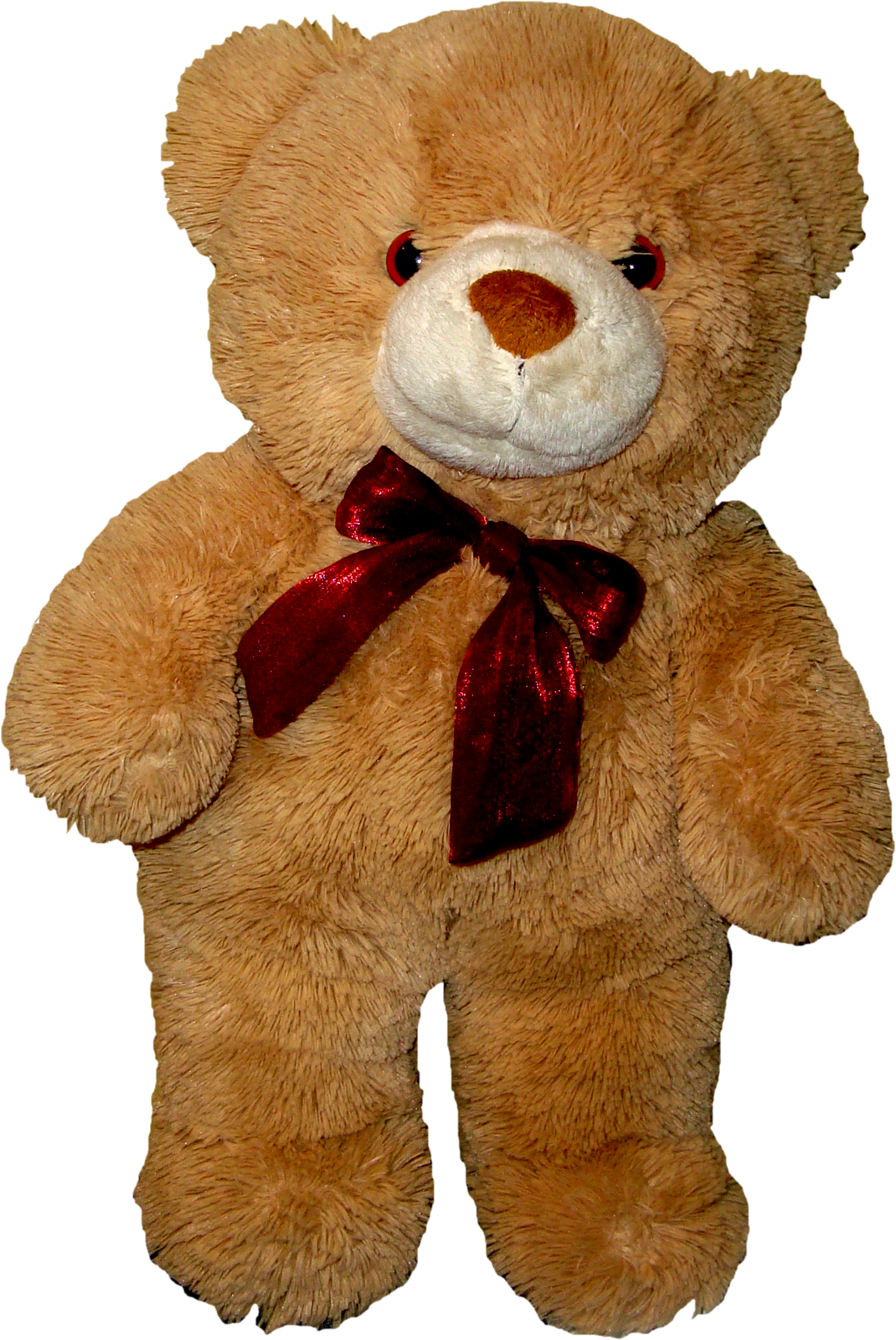 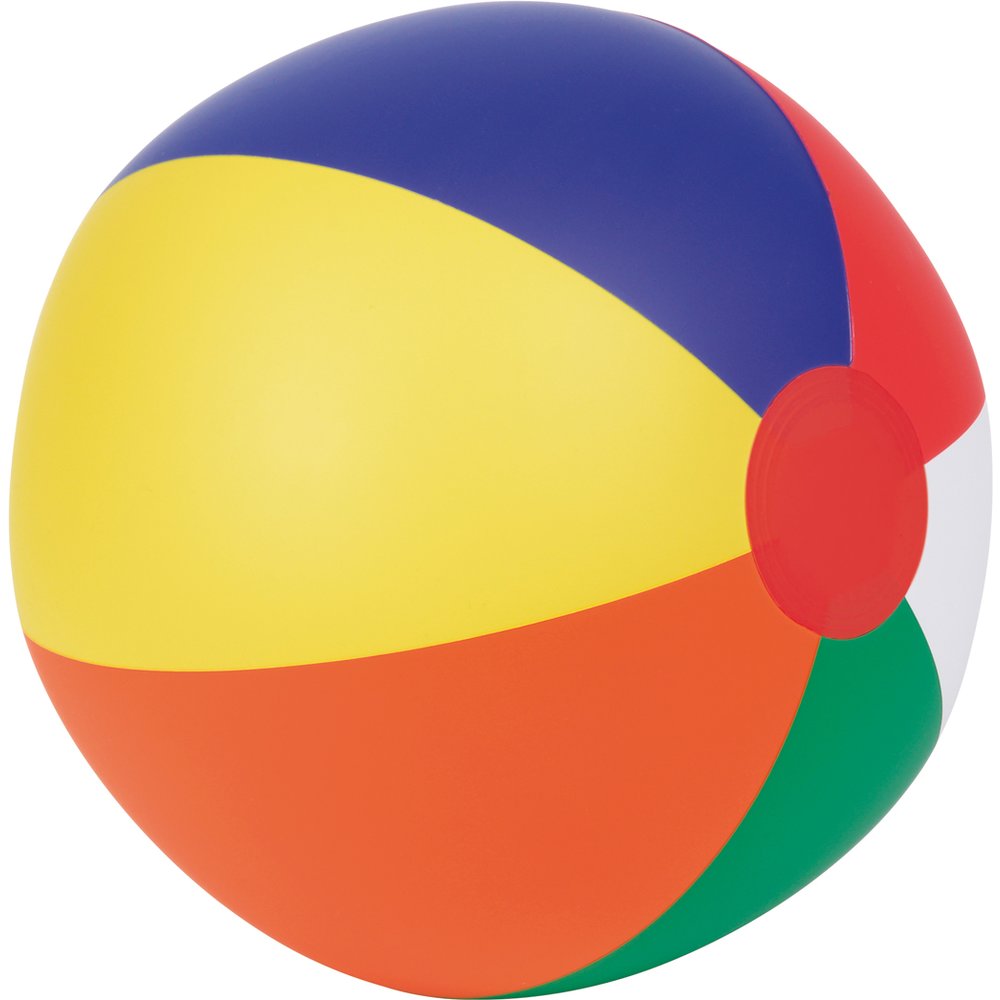 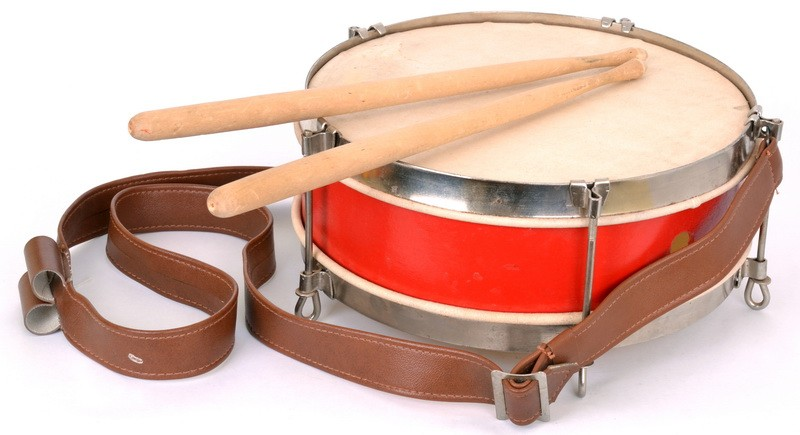 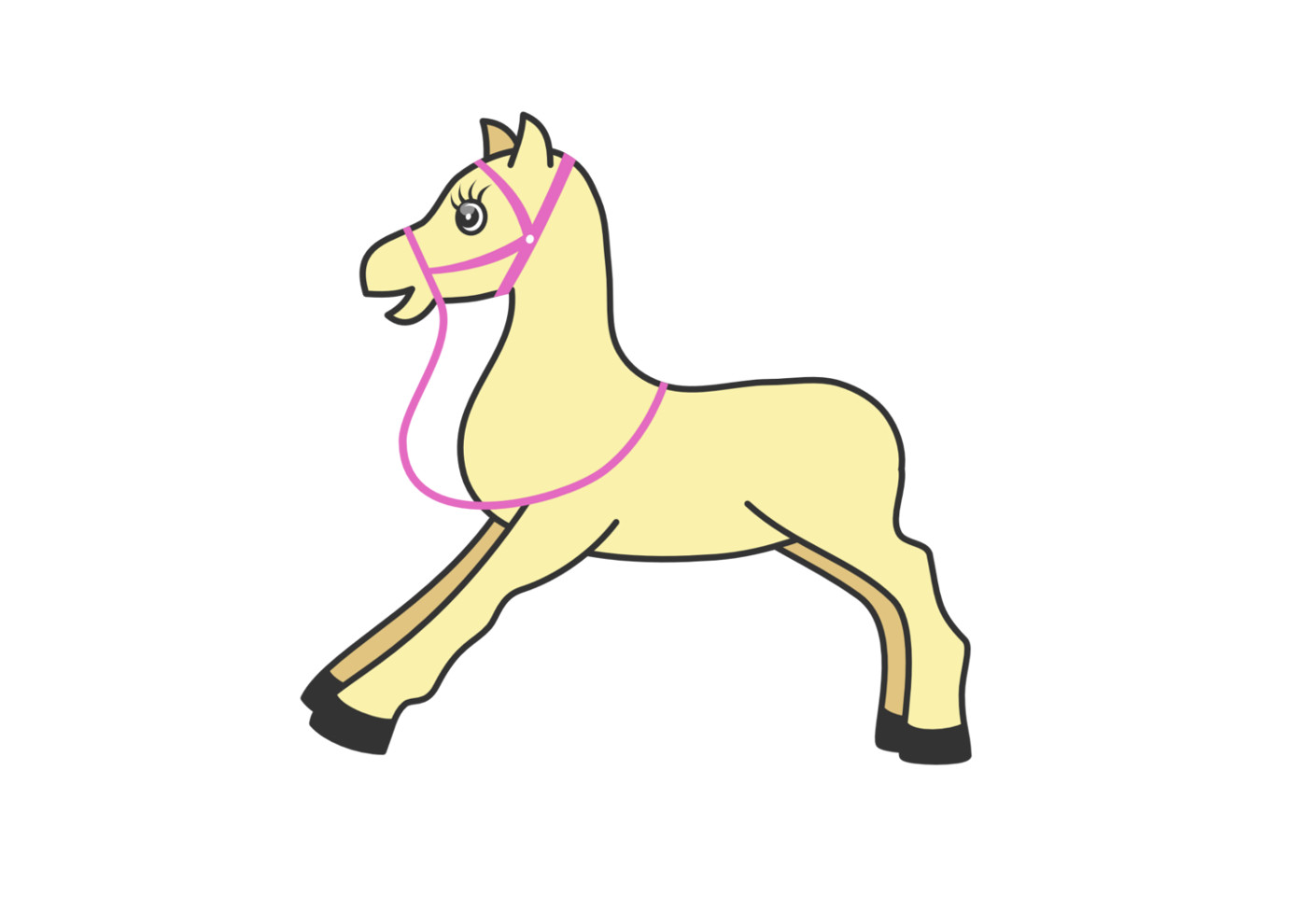 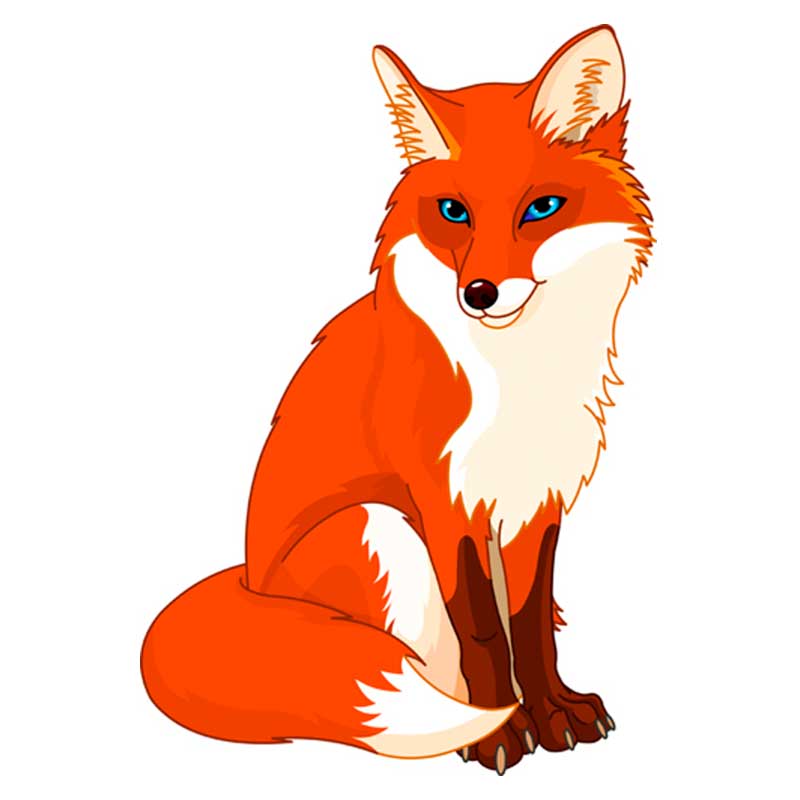 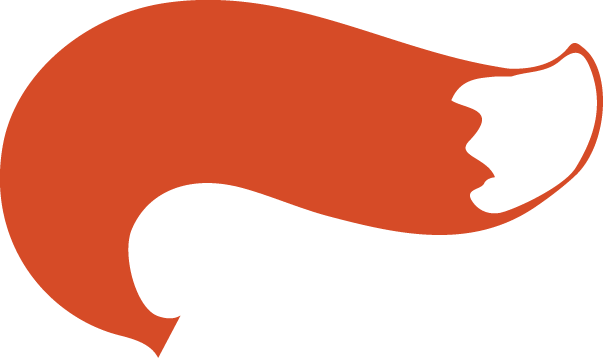 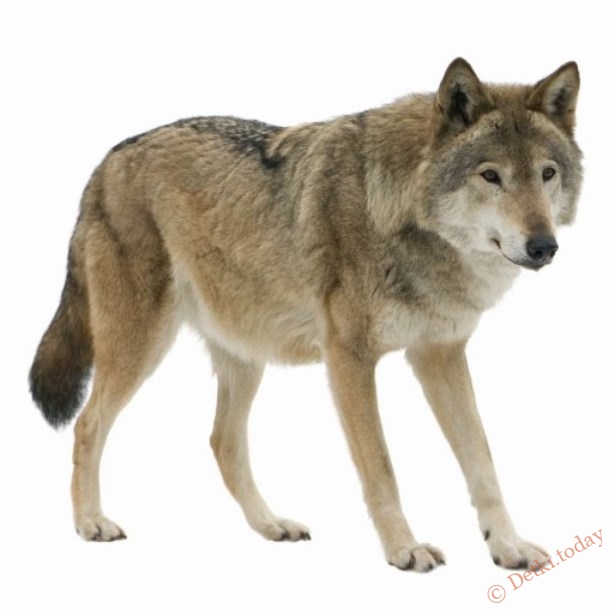 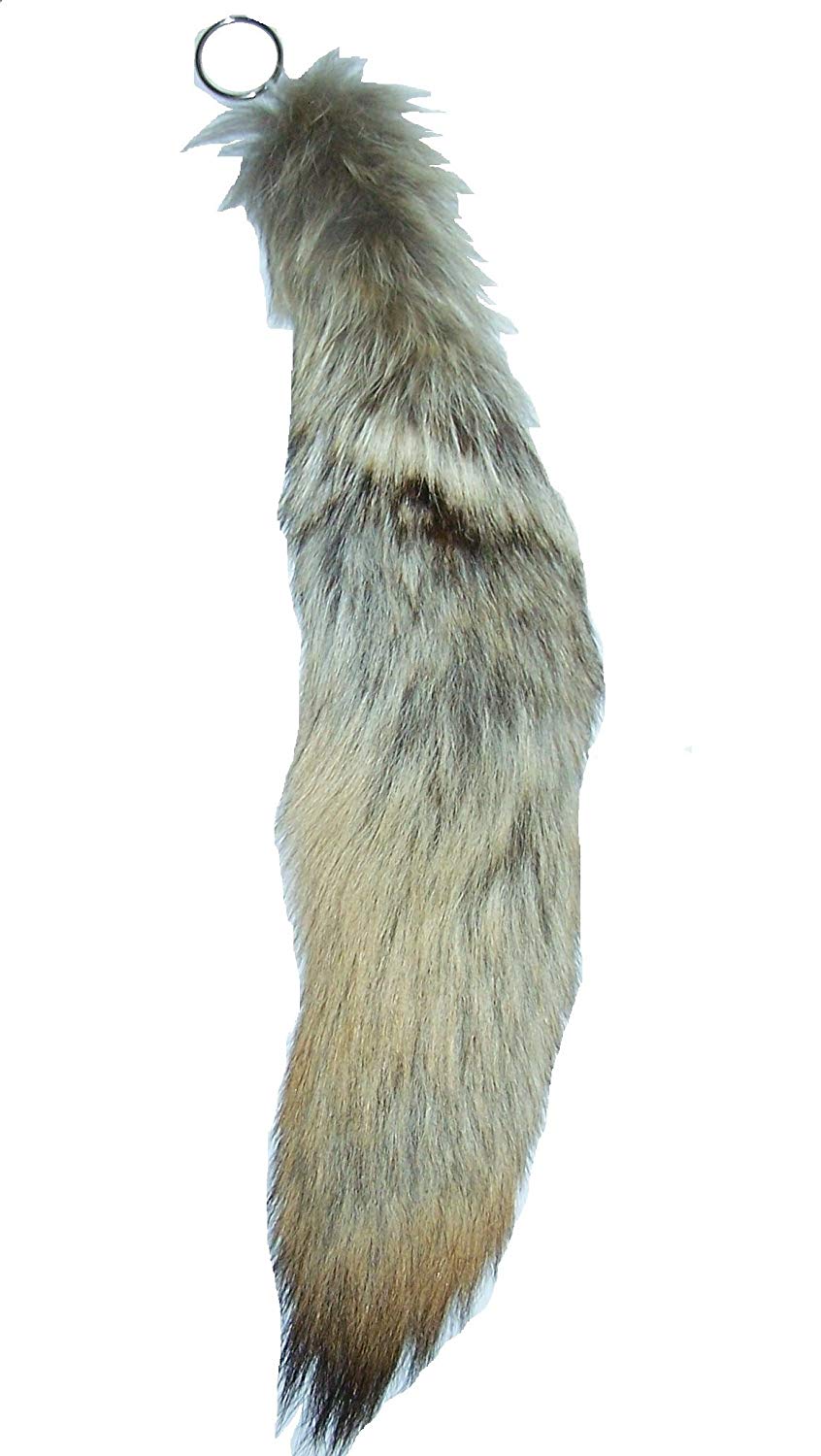 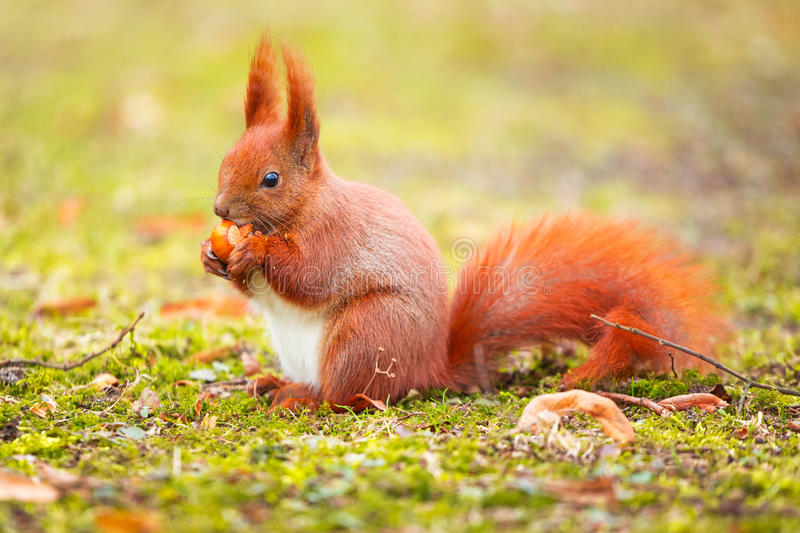 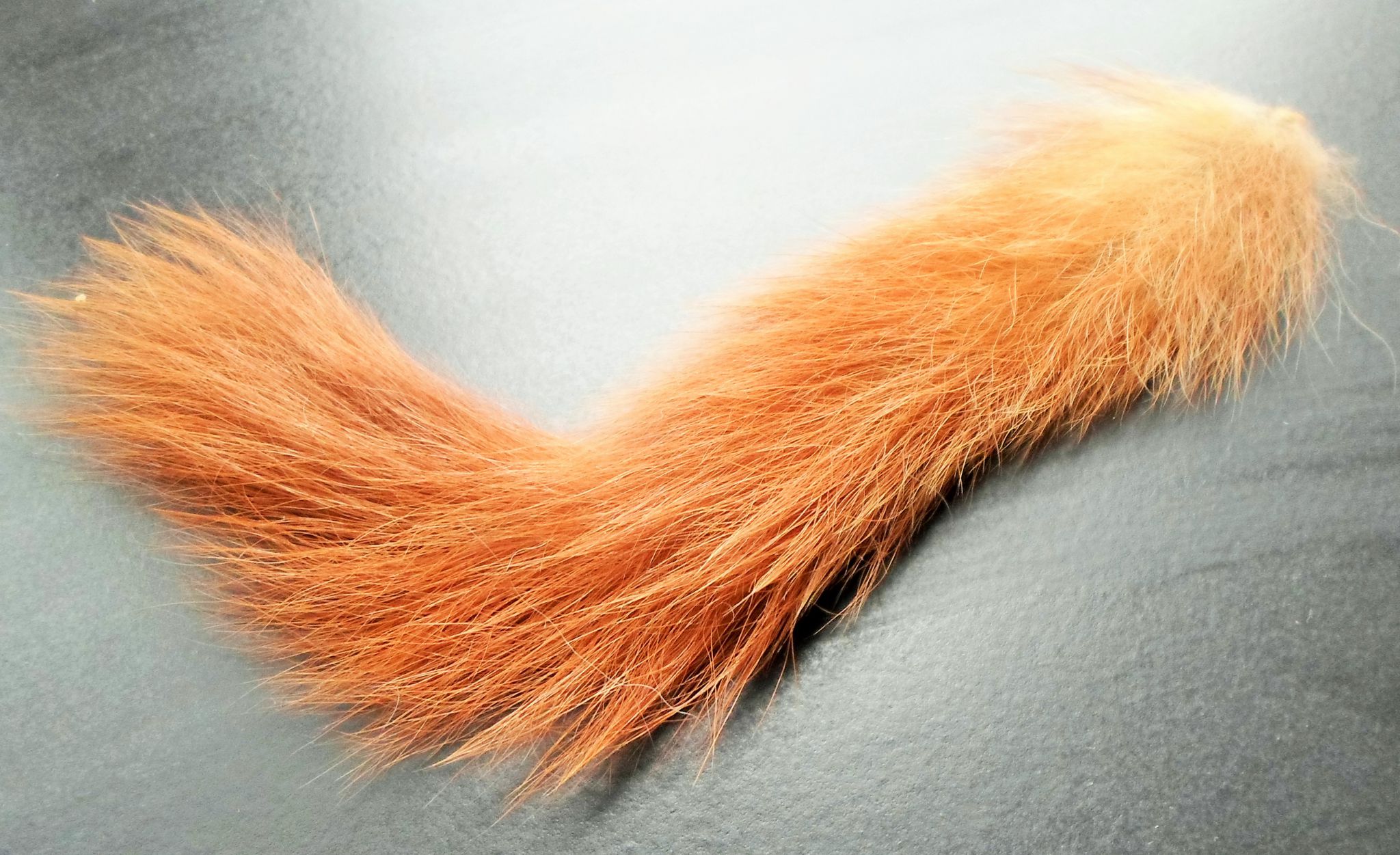 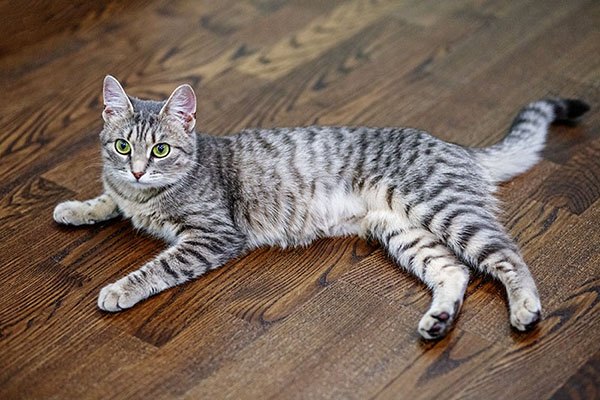 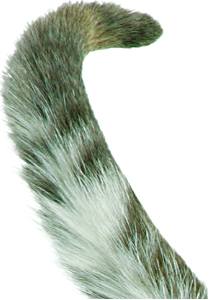 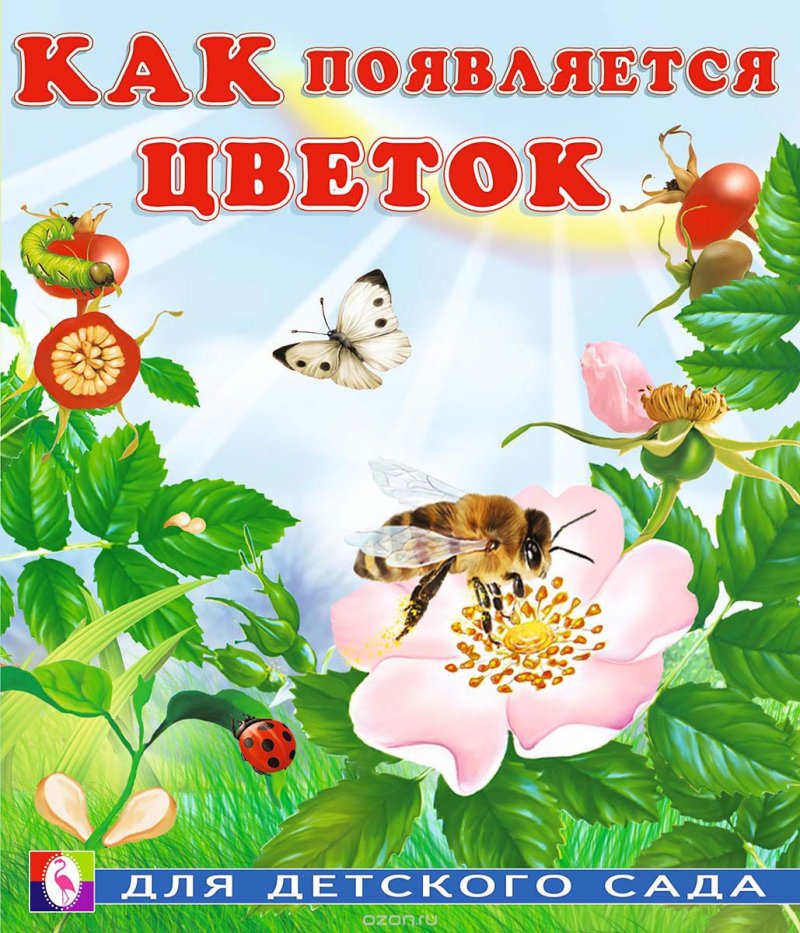 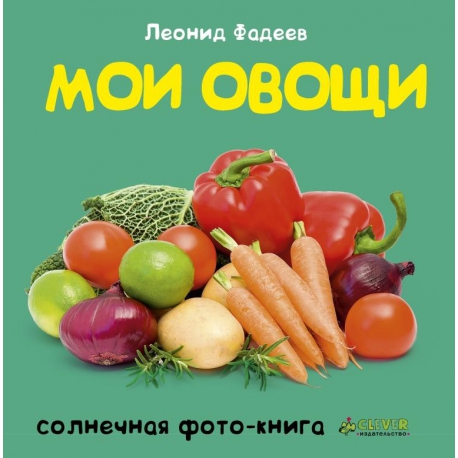 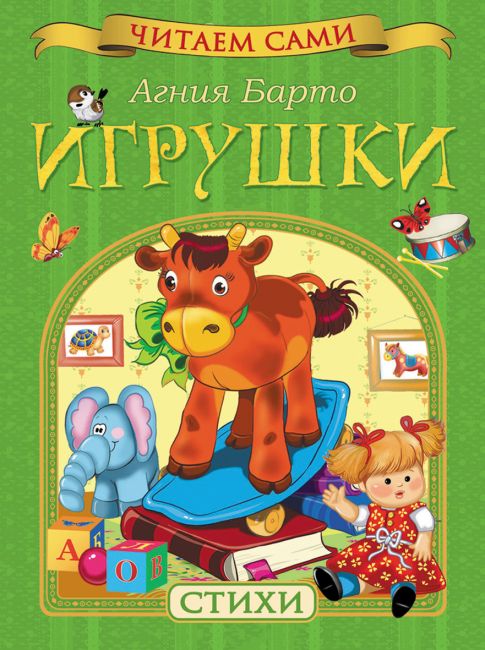 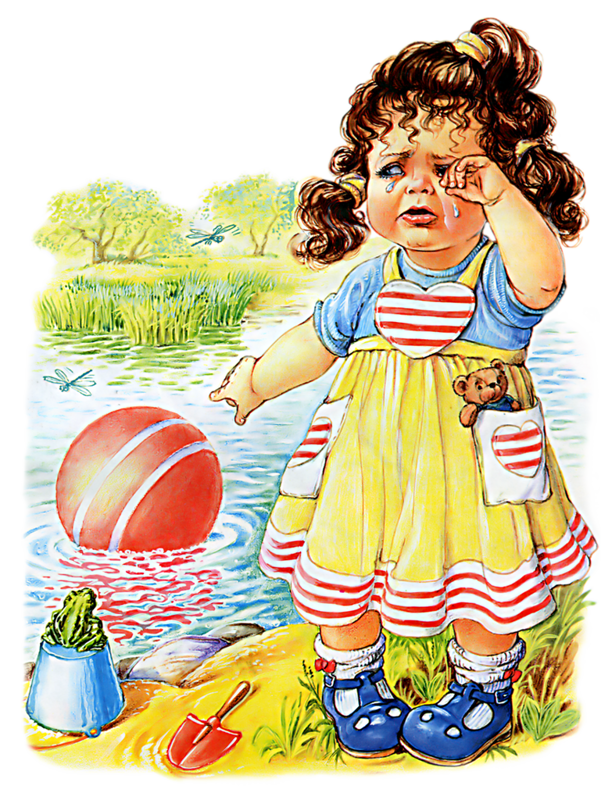 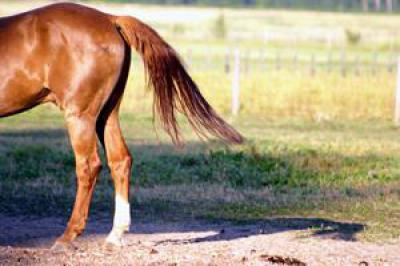 